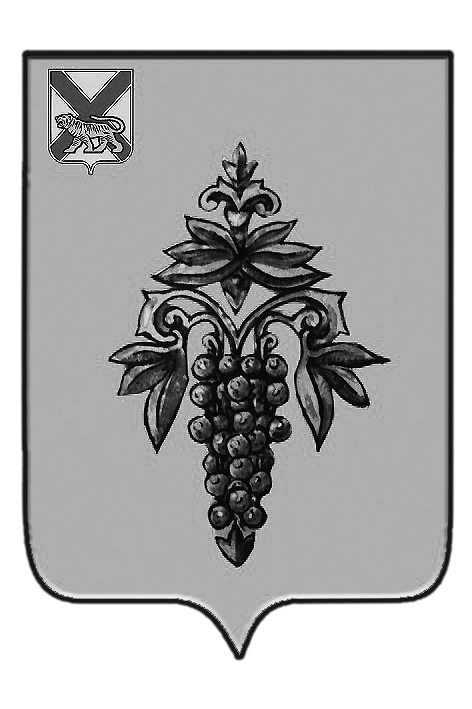 ДУМА ЧУГУЕВСКОГО МУНИЦИПАЛЬНОГО РАЙОНА Р  Е  Ш  Е  Н  И  Е	В соответствии с Регламентом Думы Чугуевского муниципального района, принимая во внимание информацию главы Чугуевского муниципального района, Дума Чугуевского муниципального районаРЕШИЛА:	1. Исключить из повестки дня заседания Думы Чугуевского муниципального района от 30 ноября 2017 года следующие вопросы:- Об осуществлении полномочий депутата Думы Чугуевского муниципального района избирательного округа №4, председателя Думы Чугуевского муниципального района.- О внесении изменений в решение Думы Чугуевского муниципального района от 04.03.2016 № 61-НПА «Положение о размере ежемесячного возмещения расходов, порядке и сроках его выплаты депутатам Думы Чугуевского муниципального района, осуществляющим полномочия на непостоянной основе».2. Настоящее решение вступает в силу со дня его принятия.От 30.11.2017г.         № 268  Об исключении вопросов из повестки дня  заседания Думы Чугуевского муниципального районаОб исключении вопросов из повестки дня  заседания Думы Чугуевского муниципального районаПредседатель ДумыЧугуевского муниципального района      П.И.Федоренко